The Bear Facts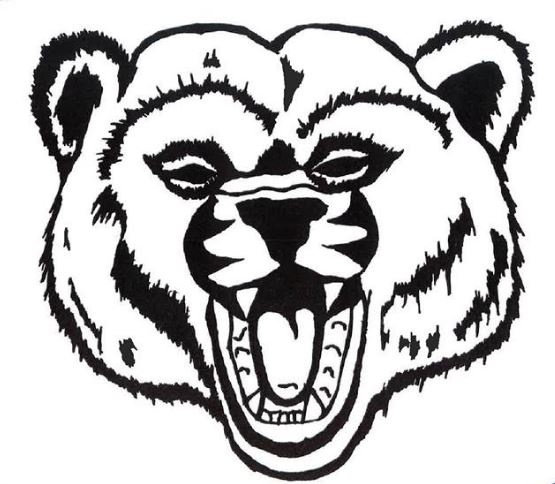               Scotia Union School District Monthly Newsletter/January, 2020
Happy Holidays!  The students and staff enjoyed the busy month of December, and we all hope you are able to enjoy some relaxing time with friends and family over the break.A few friendly reminders:-Please remember to write your child’s name in jackets/sweatshirts.  The Lost and Found was cleaned out over vacation. -Please prepay for student lunches.  -Please encourage your child to join their classmates in the cafeteria for free breakfast!  It’s a great way to start the school day!-Check out our website! Scotiasd.hcoe.org and Facebook page (Scotia Union School District)Boys basketball has begun!  We are excited to have a 5 /6 team, a 7th grade team, and a 7 /8 team.  Please contact Shawn Barsanti, Athletic Director, with any sports-related questions.  Email sbarsanti@scotiaschool.org  or call 764-2212.  For a complete schedule, see our website.  Go Bears!December Award Winners for TK-5th grades:Students of the Month: Violet Costa, Skyler Campbell, Branson Rumley, Sequoia Baillie, Grace Bartlett, Jaycee Merrill, Killian Mullinex, Kelia Brandi, Tiki Bolden, Shaylee DaggettSWAG:  Shaniya Miranda, Amanda Leaton, Dawson Butterfield, Chloe Penny, Elijah Susmilch, Lissett Ornelas BernalUPCOMING DATESMonday, January 6	School ResumesWednesday, January 8	PTO Meeting/2:30/libraryThursday, January 9	School Board Meeting/7:00/libraryThursday, January 14	Site Council Meeting/3:30/staff roomWednesday, January 15 	4-8 Grades Geography Bee/9:00/library	Friday, January 17		2nd Trimester MidtermMonday, January 20	Martin Luther King, Jr. Day/No SchoolThursday, January 23	Storyteller/libraryThursday, January 23	4-8 grade Midterm Progress Reports sent homeFriday, January 31	 	Awards /TK-2nd grades 12:40/3-5 grades 1:30/ library